UPDATED APRIL 2023UPDATED JULY  2022UPDATED JULY 2022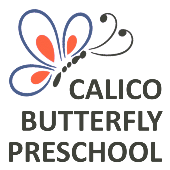 CHILD ENROLLMENT APPLICATIONCHILD ENROLLMENT APPLICATIONCHILD ENROLLMENT APPLICATIONCHILD ENROLLMENT APPLICATIONCHILD ENROLLMENT APPLICATIONCHILD ENROLLMENT APPLICATIONCHILD INFORMATIONCHILD INFORMATIONCHILD INFORMATIONCHILD INFORMATIONCHILD INFORMATIONCHILD INFORMATIONCHILD INFORMATIONFull NameFull NameFull NameFull NameFull NameEnrollment DayEnrollment DayDate of BirthDate of BirthDate of BirthDate of BirthDate of BirthGenderGenderHome AddressHome AddressHome AddressHome AddressHome AddressHome PhoneHome PhoneCityCityStateStateStateStateZip CodePARENT/GUARDIAN INFORMATIONPARENT/GUARDIAN INFORMATIONPARENT/GUARDIAN INFORMATIONPARENT/GUARDIAN INFORMATIONPARENT/GUARDIAN INFORMATIONPARENT/GUARDIAN INFORMATIONPARENT/GUARDIAN INFORMATIONFull NameFull NameFull NameFull NameEmailEmailEmailHome AddressHome AddressHome AddressHome AddressHome AddressHome AddressHome AddressCityCityStateStateStateStateZip CodeCell NumberCell NumberCell NumberHome NumberHome NumberHome NumberHome NumberWork/School NameWork/School NameWork/School NameWork NumberWork NumberWork NumberWork NumberWork/School AddressWork/School AddressWork/School AddressWork/School AddressWork/School AddressWork/School AddressWork/School AddressCityCityStateStateStateStateZip CodePARENT/GUARDIAN INFORMATIONPARENT/GUARDIAN INFORMATIONPARENT/GUARDIAN INFORMATIONPARENT/GUARDIAN INFORMATIONPARENT/GUARDIAN INFORMATIONPARENT/GUARDIAN INFORMATIONPARENT/GUARDIAN INFORMATIONFull NameFull NameEmailEmailEmailEmailDoor CodeHome AddressHome AddressHome AddressHome AddressHome AddressHome AddressHome AddressCityCityStateStateStateStateZip CodeCell NumberCell NumberCell NumberHome NumberHome NumberHome NumberHome NumberWork/School NameWork/School NameWork/School NameWork NumberWork NumberWork NumberWork NumberWork/School AddressWork/School AddressWork/School AddressWork/School AddressWork/School AddressWork/School AddressWork/School AddressCityCityStateStateStateStateZip CodeLOCAL EMERGENCY CONTACTS OTHER THAN PARENTS/GUARDIANS WHO ARE AUTHORIZED TO PICK UPLOCAL EMERGENCY CONTACTS OTHER THAN PARENTS/GUARDIANS WHO ARE AUTHORIZED TO PICK UPLOCAL EMERGENCY CONTACTS OTHER THAN PARENTS/GUARDIANS WHO ARE AUTHORIZED TO PICK UPLOCAL EMERGENCY CONTACTS OTHER THAN PARENTS/GUARDIANS WHO ARE AUTHORIZED TO PICK UPLOCAL EMERGENCY CONTACTS OTHER THAN PARENTS/GUARDIANS WHO ARE AUTHORIZED TO PICK UPLOCAL EMERGENCY CONTACTS OTHER THAN PARENTS/GUARDIANS WHO ARE AUTHORIZED TO PICK UPLOCAL EMERGENCY CONTACTS OTHER THAN PARENTS/GUARDIANS WHO ARE AUTHORIZED TO PICK UPFull NameFull NameFull NameRelationship to ChildRelationship to ChildRelationship to ChildRelationship to ChildCell NumberCell NumberCell NumberWork/School NumberWork/School NumberWork/School NumberWork/School NumberFull NameFull NameFull NameRelationship to ChildRelationship to ChildRelationship to ChildRelationship to ChildCell NumberCell NumberCell NumberWork/School NumberWork/School NumberWork/School NumberWork/School NumberADDITIONAL AUTHORIZED PICK UPSADDITIONAL AUTHORIZED PICK UPSADDITIONAL AUTHORIZED PICK UPSADDITIONAL AUTHORIZED PICK UPSADDITIONAL AUTHORIZED PICK UPSADDITIONAL AUTHORIZED PICK UPSADDITIONAL AUTHORIZED PICK UPSNameNameNameRelationship to ChildRelationship to ChildRelationship to ChildRelationship to ChildNameNameNameRelationship to ChildRelationship to ChildRelationship to ChildRelationship to ChildNameNameNameRelationship to ChildRelationship to ChildRelationship to ChildRelationship to ChildCHILD’S EMERGENCY PROVIDERS TO CONTACT CHILD’S EMERGENCY PROVIDERS TO CONTACT CHILD’S EMERGENCY PROVIDERS TO CONTACT CHILD’S EMERGENCY PROVIDERS TO CONTACT CHILD’S EMERGENCY PROVIDERS TO CONTACT CHILD’S EMERGENCY PROVIDERS TO CONTACT CHILD’S EMERGENCY PROVIDERS TO CONTACT Physician’s NamePhysician’s NamePhysician’s NameNumberNumberNumberNumberDentist NameDentist NameDentist NameNumberNumberNumberNumberPreference Hospital in Case of TransportationPreference Hospital in Case of TransportationPreference Hospital in Case of TransportationPreference Hospital in Case of TransportationPreference Hospital in Case of TransportationPreference Hospital in Case of TransportationPreference Hospital in Case of TransportationParent/Guardian SignatureParent/Guardian SignatureParent/Guardian SignatureDateDateDateDate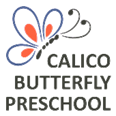 CHILD HEALTH AND BACKGROUNDCHILD HEALTH AND BACKGROUNDCHILD HEALTH AND BACKGROUNDCHILD HEALTH AND BACKGROUNDCHILD HEALTH AND BACKGROUNDCHILD HEALTH AND BACKGROUNDCHILD HEALTH AND BACKGROUNDCHILD HEALTH AND BACKGROUNDCHILD HEALTH AND BACKGROUNDCHILD HEALTH AND BACKGROUNDCHILD HEALTH AND BACKGROUNDCHILD HEALTH AND BACKGROUNDCHILD HEALTH AND BACKGROUNDCHILD HEALTH AND BACKGROUNDINFORMATION ABOUT YOUR CHILDINFORMATION ABOUT YOUR CHILDINFORMATION ABOUT YOUR CHILDINFORMATION ABOUT YOUR CHILDINFORMATION ABOUT YOUR CHILDINFORMATION ABOUT YOUR CHILDINFORMATION ABOUT YOUR CHILDINFORMATION ABOUT YOUR CHILDINFORMATION ABOUT YOUR CHILDINFORMATION ABOUT YOUR CHILDINFORMATION ABOUT YOUR CHILDINFORMATION ABOUT YOUR CHILDINFORMATION ABOUT YOUR CHILDINFORMATION ABOUT YOUR CHILDINFORMATION ABOUT YOUR CHILDINFORMATION ABOUT YOUR CHILDINFORMATION ABOUT YOUR CHILDChild’s NameChild’s NameChild’s NameChild’s NameChild’s NameChild’s NameChild’s NameChild’s NameChild’s NameChild’s NameChild’s NameChild’s NameDate of BirthDate of BirthDate of BirthDate of BirthDate of BirthPotty Training StatusPotty Training StatusPotty Training StatusPotty Training StatusPotty Training StatusPotty Training StatusPotty Training StatusPotty Training StatusPotty Training StatusPotty Training StatusPotty Training StatusPotty Training StatusPotty Training StatusPotty Training StatusPotty Training StatusPotty Training StatusPotty Training StatusComfort MethodsComfort MethodsComfort MethodsComfort MethodsComfort MethodsComfort MethodsComfort MethodsComfort MethodsComfort MethodsComfort MethodsComfort MethodsComfort MethodsComfort MethodsComfort MethodsComfort MethodsComfort MethodsComfort MethodsCommunicationCommunicationCommunicationCommunicationCommunicationCommunicationCommunicationCommunicationCommunicationCommunicationCommunicationCommunicationCommunicationCommunicationCommunicationCommunicationCommunicationHas the child been in other Child Care Centers or Family Child Care HomesHas the child been in other Child Care Centers or Family Child Care HomesHas the child been in other Child Care Centers or Family Child Care HomesHas the child been in other Child Care Centers or Family Child Care HomesHas the child been in other Child Care Centers or Family Child Care HomesHas the child been in other Child Care Centers or Family Child Care HomesHas the child been in other Child Care Centers or Family Child Care HomesHas the child been in other Child Care Centers or Family Child Care HomesHas the child been in other Child Care Centers or Family Child Care HomesHas the child been in other Child Care Centers or Family Child Care HomesHas the child been in other Child Care Centers or Family Child Care HomesHas the child been in other Child Care Centers or Family Child Care HomesHas the child been in other Child Care Centers or Family Child Care HomesHas the child been in other Child Care Centers or Family Child Care HomesHas the child been in other Child Care Centers or Family Child Care HomesHas the child been in other Child Care Centers or Family Child Care HomesHas the child been in other Child Care Centers or Family Child Care HomesIf yes, How long ago was the most recent enrollmentIf yes, How long ago was the most recent enrollmentIf yes, How long ago was the most recent enrollmentIf yes, How long ago was the most recent enrollmentIf yes, How long ago was the most recent enrollmentIf yes, How long ago was the most recent enrollmentIf yes, How long ago was the most recent enrollmentIf yes, How long ago was the most recent enrollmentIf yes, How long ago was the most recent enrollmentIf yes, How long ago was the most recent enrollmentIf yes, How long ago was the most recent enrollmentIf yes, How long ago was the most recent enrollmentIf yes, How long ago was the most recent enrollmentIf yes, How long ago was the most recent enrollmentIf yes, How long ago was the most recent enrollmentIf yes, How long ago was the most recent enrollmentIf yes, How long ago was the most recent enrollmentIf yes, How many different enrollmentsIf yes, How many different enrollmentsIf yes, How many different enrollmentsIf yes, How many different enrollmentsIf yes, How many different enrollmentsIf yes, How many different enrollmentsIf yes, How many different enrollmentsAge first attended Child CareAge first attended Child CareAge first attended Child CareAge first attended Child CareAge first attended Child CareAge first attended Child CareAge first attended Child CareAge first attended Child CareAge first attended Child CareAge first attended Child CareCHILD’S MEDICAL HISTORY---WRITE “NONE” OR PROVIDE DETAILSCHILD’S MEDICAL HISTORY---WRITE “NONE” OR PROVIDE DETAILSCHILD’S MEDICAL HISTORY---WRITE “NONE” OR PROVIDE DETAILSCHILD’S MEDICAL HISTORY---WRITE “NONE” OR PROVIDE DETAILSCHILD’S MEDICAL HISTORY---WRITE “NONE” OR PROVIDE DETAILSCHILD’S MEDICAL HISTORY---WRITE “NONE” OR PROVIDE DETAILSCHILD’S MEDICAL HISTORY---WRITE “NONE” OR PROVIDE DETAILSCHILD’S MEDICAL HISTORY---WRITE “NONE” OR PROVIDE DETAILSCHILD’S MEDICAL HISTORY---WRITE “NONE” OR PROVIDE DETAILSCHILD’S MEDICAL HISTORY---WRITE “NONE” OR PROVIDE DETAILSCHILD’S MEDICAL HISTORY---WRITE “NONE” OR PROVIDE DETAILSCHILD’S MEDICAL HISTORY---WRITE “NONE” OR PROVIDE DETAILSCHILD’S MEDICAL HISTORY---WRITE “NONE” OR PROVIDE DETAILSCHILD’S MEDICAL HISTORY---WRITE “NONE” OR PROVIDE DETAILSCHILD’S MEDICAL HISTORY---WRITE “NONE” OR PROVIDE DETAILSCHILD’S MEDICAL HISTORY---WRITE “NONE” OR PROVIDE DETAILSCHILD’S MEDICAL HISTORY---WRITE “NONE” OR PROVIDE DETAILSAllergiesAllergiesAllergiesAllergiesAllergiesAllergiesAllergiesAllergiesDietary RestrictionsDietary RestrictionsDietary RestrictionsDietary RestrictionsDietary RestrictionsDietary RestrictionsDietary RestrictionsDietary RestrictionsDietary RestrictionsMedical ConditionsMedical ConditionsMedical ConditionsMedical ConditionsMedical ConditionsMedical ConditionsMedical ConditionsMedical ConditionsBirthmark LocationBirthmark LocationBirthmark LocationBirthmark LocationBirthmark LocationBirthmark LocationBirthmark LocationBirthmark LocationBirthmark LocationCHILD LIVES WITHCHILD LIVES WITHCHILD LIVES WITHCHILD LIVES WITHCHILD LIVES WITHCHILD LIVES WITHCHILD LIVES WITHCHILD LIVES WITHCHILD LIVES WITHCHILD LIVES WITHCHILD LIVES WITHCHILD LIVES WITHCHILD LIVES WITHCHILD LIVES WITHCHILD LIVES WITHCHILD LIVES WITHCHILD LIVES WITHDOES YOUR CHILD HAS AN IEP or ISP?                Yes                           NoDOES YOUR CHILD HAS AN IEP or ISP?                Yes                           NoDOES YOUR CHILD HAS AN IEP or ISP?                Yes                           NoDOES YOUR CHILD HAS AN IEP or ISP?                Yes                           NoDOES YOUR CHILD HAS AN IEP or ISP?                Yes                           NoDOES YOUR CHILD HAS AN IEP or ISP?                Yes                           NoDOES YOUR CHILD HAS AN IEP or ISP?                Yes                           NoDOES YOUR CHILD HAS AN IEP or ISP?                Yes                           NoDOES YOUR CHILD HAS AN IEP or ISP?                Yes                           NoDOES YOUR CHILD HAS AN IEP or ISP?                Yes                           NoDOES YOUR CHILD HAS AN IEP or ISP?                Yes                           NoDOES YOUR CHILD HAS AN IEP or ISP?                Yes                           NoDOES YOUR CHILD HAS AN IEP or ISP?                Yes                           NoDOES YOUR CHILD HAS AN IEP or ISP?                Yes                           NoDOES YOUR CHILD HAS AN IEP or ISP?                Yes                           NoDOES YOUR CHILD HAS AN IEP or ISP?                Yes                           NoDOES YOUR CHILD HAS AN IEP or ISP?                Yes                           NoIF YOUR CHILD HAS AN IEP or IFSP, DO YOU GIVE CONSENT TO SHARE THAT INFORMATION WITH THE CALICO BUTERFLY PRESCHOOL STAFF MEMBER WHO IS INSTRUCTING YOUR CHILD?        Yes      NoIF YOUR CHILD HAS AN IEP or IFSP, DO YOU GIVE CONSENT TO SHARE THAT INFORMATION WITH THE CALICO BUTERFLY PRESCHOOL STAFF MEMBER WHO IS INSTRUCTING YOUR CHILD?        Yes      NoIF YOUR CHILD HAS AN IEP or IFSP, DO YOU GIVE CONSENT TO SHARE THAT INFORMATION WITH THE CALICO BUTERFLY PRESCHOOL STAFF MEMBER WHO IS INSTRUCTING YOUR CHILD?        Yes      NoIF YOUR CHILD HAS AN IEP or IFSP, DO YOU GIVE CONSENT TO SHARE THAT INFORMATION WITH THE CALICO BUTERFLY PRESCHOOL STAFF MEMBER WHO IS INSTRUCTING YOUR CHILD?        Yes      NoIF YOUR CHILD HAS AN IEP or IFSP, DO YOU GIVE CONSENT TO SHARE THAT INFORMATION WITH THE CALICO BUTERFLY PRESCHOOL STAFF MEMBER WHO IS INSTRUCTING YOUR CHILD?        Yes      NoIF YOUR CHILD HAS AN IEP or IFSP, DO YOU GIVE CONSENT TO SHARE THAT INFORMATION WITH THE CALICO BUTERFLY PRESCHOOL STAFF MEMBER WHO IS INSTRUCTING YOUR CHILD?        Yes      NoIF YOUR CHILD HAS AN IEP or IFSP, DO YOU GIVE CONSENT TO SHARE THAT INFORMATION WITH THE CALICO BUTERFLY PRESCHOOL STAFF MEMBER WHO IS INSTRUCTING YOUR CHILD?        Yes      NoIF YOUR CHILD HAS AN IEP or IFSP, DO YOU GIVE CONSENT TO SHARE THAT INFORMATION WITH THE CALICO BUTERFLY PRESCHOOL STAFF MEMBER WHO IS INSTRUCTING YOUR CHILD?        Yes      NoIF YOUR CHILD HAS AN IEP or IFSP, DO YOU GIVE CONSENT TO SHARE THAT INFORMATION WITH THE CALICO BUTERFLY PRESCHOOL STAFF MEMBER WHO IS INSTRUCTING YOUR CHILD?        Yes      NoIF YOUR CHILD HAS AN IEP or IFSP, DO YOU GIVE CONSENT TO SHARE THAT INFORMATION WITH THE CALICO BUTERFLY PRESCHOOL STAFF MEMBER WHO IS INSTRUCTING YOUR CHILD?        Yes      NoIF YOUR CHILD HAS AN IEP or IFSP, DO YOU GIVE CONSENT TO SHARE THAT INFORMATION WITH THE CALICO BUTERFLY PRESCHOOL STAFF MEMBER WHO IS INSTRUCTING YOUR CHILD?        Yes      NoIF YOUR CHILD HAS AN IEP or IFSP, DO YOU GIVE CONSENT TO SHARE THAT INFORMATION WITH THE CALICO BUTERFLY PRESCHOOL STAFF MEMBER WHO IS INSTRUCTING YOUR CHILD?        Yes      NoIF YOUR CHILD HAS AN IEP or IFSP, DO YOU GIVE CONSENT TO SHARE THAT INFORMATION WITH THE CALICO BUTERFLY PRESCHOOL STAFF MEMBER WHO IS INSTRUCTING YOUR CHILD?        Yes      NoIF YOUR CHILD HAS AN IEP or IFSP, DO YOU GIVE CONSENT TO SHARE THAT INFORMATION WITH THE CALICO BUTERFLY PRESCHOOL STAFF MEMBER WHO IS INSTRUCTING YOUR CHILD?        Yes      NoIF YOUR CHILD HAS AN IEP or IFSP, DO YOU GIVE CONSENT TO SHARE THAT INFORMATION WITH THE CALICO BUTERFLY PRESCHOOL STAFF MEMBER WHO IS INSTRUCTING YOUR CHILD?        Yes      NoIF YOUR CHILD HAS AN IEP or IFSP, DO YOU GIVE CONSENT TO SHARE THAT INFORMATION WITH THE CALICO BUTERFLY PRESCHOOL STAFF MEMBER WHO IS INSTRUCTING YOUR CHILD?        Yes      NoIF YOUR CHILD HAS AN IEP or IFSP, DO YOU GIVE CONSENT TO SHARE THAT INFORMATION WITH THE CALICO BUTERFLY PRESCHOOL STAFF MEMBER WHO IS INSTRUCTING YOUR CHILD?        Yes      NoWHEN WAS THE LAST TIME THAT YOUR CHILD HAD A:WHEN WAS THE LAST TIME THAT YOUR CHILD HAD A:WHEN WAS THE LAST TIME THAT YOUR CHILD HAD A:WHEN WAS THE LAST TIME THAT YOUR CHILD HAD A:WHEN WAS THE LAST TIME THAT YOUR CHILD HAD A:WHEN WAS THE LAST TIME THAT YOUR CHILD HAD A:WHEN WAS THE LAST TIME THAT YOUR CHILD HAD A:WHEN WAS THE LAST TIME THAT YOUR CHILD HAD A:WHEN WAS THE LAST TIME THAT YOUR CHILD HAD A:WHEN WAS THE LAST TIME THAT YOUR CHILD HAD A:WHEN WAS THE LAST TIME THAT YOUR CHILD HAD A:WHEN WAS THE LAST TIME THAT YOUR CHILD HAD A:WHEN WAS THE LAST TIME THAT YOUR CHILD HAD A:WHEN WAS THE LAST TIME THAT YOUR CHILD HAD A:WHEN WAS THE LAST TIME THAT YOUR CHILD HAD A:WHEN WAS THE LAST TIME THAT YOUR CHILD HAD A:WHEN WAS THE LAST TIME THAT YOUR CHILD HAD A:VISION SCREENINGVISION SCREENINGVISION SCREENINGVISION SCREENINGVISION SCREENINGVISION SCREENINGVISION SCREENINGVISION SCREENINGVISION SCREENINGCHILD WELL CHECKCHILD WELL CHECKCHILD WELL CHECKCHILD WELL CHECKCHILD WELL CHECKCHILD WELL CHECKCHILD WELL CHECKCHILD WELL CHECKHEARING SCREENINGHEARING SCREENINGHEARING SCREENINGHEARING SCREENINGHEARING SCREENINGHEARING SCREENINGHEARING SCREENINGHEARING SCREENINGHEARING SCREENINGDENTAL SCREENINGDENTAL SCREENINGDENTAL SCREENINGDENTAL SCREENINGDENTAL SCREENINGDENTAL SCREENINGDENTAL SCREENINGDENTAL SCREENINGResources provided as neededResources provided as neededResources provided as neededResources provided as neededResources provided as neededResources provided as neededResources provided as neededResources provided as neededResources provided as neededResources provided as neededResources provided as neededResources provided as neededResources provided as neededResources provided as neededResources provided as neededResources provided as neededResources provided as neededETHNICITY (used for Grant Purposes)ETHNICITY (used for Grant Purposes)ETHNICITY (used for Grant Purposes)ETHNICITY (used for Grant Purposes)ETHNICITY (used for Grant Purposes)ETHNICITY (used for Grant Purposes)ETHNICITY (used for Grant Purposes)ETHNICITY (used for Grant Purposes)ETHNICITY (used for Grant Purposes)ETHNICITY (used for Grant Purposes)ETHNICITY (used for Grant Purposes)ETHNICITY (used for Grant Purposes)ETHNICITY (used for Grant Purposes)ETHNICITY (used for Grant Purposes)ETHNICITY (used for Grant Purposes)ETHNICITY (used for Grant Purposes)ETHNICITY (used for Grant Purposes)CaucasianCaucasianNative Indian/Alaskan NativeNative Indian/Alaskan NativeNative Indian/Alaskan NativeNative Indian/Alaskan NativeBlack or African AmericanBlack or African AmericanBlack or African AmericanAsianAsianNative Hawaiian/Pacific IslanderNative Hawaiian/Pacific IslanderNative Hawaiian/Pacific IslanderNative Hawaiian/Pacific IslanderHispanic/LatinoHispanic/LatinoHispanic/LatinoRELIGIONRELIGIONRELIGIONRELIGIONRELIGIONRELIGIONRELIGIONRELIGIONRELIGIONRELIGIONRELIGIONRELIGIONRELIGIONRELIGIONRELIGIONRELIGIONRELIGIONFamily ReligionFamily ReligionFamily ReligionFamily ReligionFamily ReligionFamily ReligionFamily ReligionFamily ReligionFamily ReligionFamily ReligionFamily ReligionFamily ReligionFamily ReligionFamily ReligionFamily ReligionFamily ReligionFamily ReligionLANGUAGE SPOKEN AT HOMELANGUAGE SPOKEN AT HOMELANGUAGE SPOKEN AT HOMELANGUAGE SPOKEN AT HOMELANGUAGE SPOKEN AT HOMELANGUAGE SPOKEN AT HOMELANGUAGE SPOKEN AT HOMELANGUAGE SPOKEN AT HOMELANGUAGE SPOKEN AT HOMELANGUAGE SPOKEN AT HOMELANGUAGE SPOKEN AT HOMELANGUAGE SPOKEN AT HOMELANGUAGE SPOKEN AT HOMELANGUAGE SPOKEN AT HOMELANGUAGE SPOKEN AT HOMELANGUAGE SPOKEN AT HOMELANGUAGE SPOKEN AT HOMEPrimary language spoken at homePrimary language spoken at homePrimary language spoken at homePrimary language spoken at homePrimary language spoken at homePrimary language spoken at homeEnglishEnglishSpanishSpanishBothOtherOtherOtherOtherIf other, please listIf other, please listIf other, please listIf other, please listIf other, please listIf other, please listIf other, please listIf other, please listIf other, please listIf other, please listIf other, please listIf other, please listFAMILY/RELIGIOUS VALUES AND OTHER INFORMATION THAT WILL HELP US BETTER SERVE YOU AND YOUR CHILDFAMILY/RELIGIOUS VALUES AND OTHER INFORMATION THAT WILL HELP US BETTER SERVE YOU AND YOUR CHILDFAMILY/RELIGIOUS VALUES AND OTHER INFORMATION THAT WILL HELP US BETTER SERVE YOU AND YOUR CHILDFAMILY/RELIGIOUS VALUES AND OTHER INFORMATION THAT WILL HELP US BETTER SERVE YOU AND YOUR CHILDFAMILY/RELIGIOUS VALUES AND OTHER INFORMATION THAT WILL HELP US BETTER SERVE YOU AND YOUR CHILDFAMILY/RELIGIOUS VALUES AND OTHER INFORMATION THAT WILL HELP US BETTER SERVE YOU AND YOUR CHILDFAMILY/RELIGIOUS VALUES AND OTHER INFORMATION THAT WILL HELP US BETTER SERVE YOU AND YOUR CHILDFAMILY/RELIGIOUS VALUES AND OTHER INFORMATION THAT WILL HELP US BETTER SERVE YOU AND YOUR CHILDFAMILY/RELIGIOUS VALUES AND OTHER INFORMATION THAT WILL HELP US BETTER SERVE YOU AND YOUR CHILDFAMILY/RELIGIOUS VALUES AND OTHER INFORMATION THAT WILL HELP US BETTER SERVE YOU AND YOUR CHILDFAMILY/RELIGIOUS VALUES AND OTHER INFORMATION THAT WILL HELP US BETTER SERVE YOU AND YOUR CHILDFAMILY/RELIGIOUS VALUES AND OTHER INFORMATION THAT WILL HELP US BETTER SERVE YOU AND YOUR CHILDFAMILY/RELIGIOUS VALUES AND OTHER INFORMATION THAT WILL HELP US BETTER SERVE YOU AND YOUR CHILDFAMILY/RELIGIOUS VALUES AND OTHER INFORMATION THAT WILL HELP US BETTER SERVE YOU AND YOUR CHILDFAMILY/RELIGIOUS VALUES AND OTHER INFORMATION THAT WILL HELP US BETTER SERVE YOU AND YOUR CHILDFAMILY/RELIGIOUS VALUES AND OTHER INFORMATION THAT WILL HELP US BETTER SERVE YOU AND YOUR CHILDFAMILY/RELIGIOUS VALUES AND OTHER INFORMATION THAT WILL HELP US BETTER SERVE YOU AND YOUR CHILDPERMISSIONS REQUIRED FOR ENROLLMENTPERMISSIONS REQUIRED FOR ENROLLMENTPERMISSIONS REQUIRED FOR ENROLLMENTCHILD’S NAMECHILD’S NAMEDOBDOBPERMISSION FOR EMERGENCY TRANSPORT AND TREATMENTPERMISSION FOR EMERGENCY TRANSPORT AND TREATMENTPERMISSION FOR EMERGENCY TRANSPORT AND TREATMENTPERMISSION FOR EMERGENCY TRANSPORT AND TREATMENTIn the event of an emergency, I give permission for Calico Butterfly and/or emergency personnel to transport my child for emergency medical care, which I also authorize the treatment for.  I understand that Calico Butterfly will attempt to contact me in an emergency.  I also understand that, in some situations, emergency transportation may be arranged prior to me being contacted.In the event of an emergency, I give permission for Calico Butterfly and/or emergency personnel to transport my child for emergency medical care, which I also authorize the treatment for.  I understand that Calico Butterfly will attempt to contact me in an emergency.  I also understand that, in some situations, emergency transportation may be arranged prior to me being contacted.In the event of an emergency, I give permission for Calico Butterfly and/or emergency personnel to transport my child for emergency medical care, which I also authorize the treatment for.  I understand that Calico Butterfly will attempt to contact me in an emergency.  I also understand that, in some situations, emergency transportation may be arranged prior to me being contacted.In the event of an emergency, I give permission for Calico Butterfly and/or emergency personnel to transport my child for emergency medical care, which I also authorize the treatment for.  I understand that Calico Butterfly will attempt to contact me in an emergency.  I also understand that, in some situations, emergency transportation may be arranged prior to me being contacted.Parent/Guardian SignatureParent/Guardian SignatureDateDatePERMISSION TO PHOTOGRAPHPERMISSION TO PHOTOGRAPHPERMISSION TO PHOTOGRAPHPERMISSION TO PHOTOGRAPHI give permission for my child to be photographed.  Photos may be used for official center related purposes and may be viewable inside or outside the center and may include posting in the classroom, promotional or training materials, assessments and/or documentation of program quality, events, or offerings.I give permission for my child to be photographed.  Photos may be used for official center related purposes and may be viewable inside or outside the center and may include posting in the classroom, promotional or training materials, assessments and/or documentation of program quality, events, or offerings.I give permission for my child to be photographed.  Photos may be used for official center related purposes and may be viewable inside or outside the center and may include posting in the classroom, promotional or training materials, assessments and/or documentation of program quality, events, or offerings.I give permission for my child to be photographed.  Photos may be used for official center related purposes and may be viewable inside or outside the center and may include posting in the classroom, promotional or training materials, assessments and/or documentation of program quality, events, or offerings.Parent/Guardian SignatureParent/Guardian SignatureDateDatePERMISSION TO VIDEO TAPEPERMISSION TO VIDEO TAPEPERMISSION TO VIDEO TAPEPERMISSION TO VIDEO TAPEI give permission for my child to be videotaped.  Videos will only be used for official center related purposes and may be viewed inside or outside the center and may include viewing in the classroom, promotional or training materials, assessment and/or documentation of child development, and documentation of program quality, events, or offerings.I give permission for my child to be videotaped.  Videos will only be used for official center related purposes and may be viewed inside or outside the center and may include viewing in the classroom, promotional or training materials, assessment and/or documentation of child development, and documentation of program quality, events, or offerings.I give permission for my child to be videotaped.  Videos will only be used for official center related purposes and may be viewed inside or outside the center and may include viewing in the classroom, promotional or training materials, assessment and/or documentation of child development, and documentation of program quality, events, or offerings.I give permission for my child to be videotaped.  Videos will only be used for official center related purposes and may be viewed inside or outside the center and may include viewing in the classroom, promotional or training materials, assessment and/or documentation of child development, and documentation of program quality, events, or offerings.Parent/Guardian SignatureParent/Guardian SignatureDateDateSUNCREEN PERMISSIONSUNCREEN PERMISSIONSUNCREEN PERMISSIONSUNCREEN PERMISSIONI give permission to apply sunscreen on my child.I give permission to apply sunscreen on my child.I give permission to apply sunscreen on my child.I give permission to apply sunscreen on my child.Parent/Guardian SignatureParent/Guardian SignatureParent/Guardian SignatureDateINSECT REPELLANT PERMISSIONINSECT REPELLANT PERMISSIONINSECT REPELLANT PERMISSIONINSECT REPELLANT PERMISSIONI give permission to apply insect repellant on my child.I give permission to apply insect repellant on my child.I give permission to apply insect repellant on my child.I give permission to apply insect repellant on my child.Parent/Guardian SignatureParent/Guardian SignatureParent/Guardian SignatureDateDIAPER RASH CREAM/OINTMENTDIAPER RASH CREAM/OINTMENTDIAPER RASH CREAM/OINTMENTDIAPER RASH CREAM/OINTMENTI give permission to apply diaper rash cream/ointment on my child.I give permission to apply diaper rash cream/ointment on my child.I give permission to apply diaper rash cream/ointment on my child.I give permission to apply diaper rash cream/ointment on my child.Parent/Guardian SignatureParent/Guardian SignatureParent/Guardian SignatureDateLABELING OF PERSONAL ITEMSLABELING OF PERSONAL ITEMSLABELING OF PERSONAL ITEMSLABELING OF PERSONAL ITEMSI give permission to have my child’s personal items labeled using a permanent marker on the tag of the item.  Items include jackets, spare clothes, and bedding.I give permission to have my child’s personal items labeled using a permanent marker on the tag of the item.  Items include jackets, spare clothes, and bedding.I give permission to have my child’s personal items labeled using a permanent marker on the tag of the item.  Items include jackets, spare clothes, and bedding.I give permission to have my child’s personal items labeled using a permanent marker on the tag of the item.  Items include jackets, spare clothes, and bedding.Parent/Guardian SignatureParent/Guardian SignatureParent/Guardian SignatureDateACKNOWLEDGEMENTS AND ADDITIONAL INFORMATIONACKNOWLEDGEMENTS AND ADDITIONAL INFORMATIONACKNOWLEDGEMENTS AND ADDITIONAL INFORMATIONACKNOWLEDGEMENTS AND ADDITIONAL INFORMATIONACKNOWLEDGEMENTS AND ADDITIONAL INFORMATIONACKNOWLEDGEMENTS AND ADDITIONAL INFORMATIONACKNOWLEDGEMENTS AND ADDITIONAL INFORMATIONACKNOWLEDGEMENTS AND ADDITIONAL INFORMATIONACKNOWLEDGEMENTS AND ADDITIONAL INFORMATIONACKNOWLEDGEMENTS AND ADDITIONAL INFORMATIONACKNOWLEDGEMENTS AND ADDITIONAL INFORMATIONACKNOWLEDGEMENTS AND ADDITIONAL INFORMATIONACKNOWLEDGEMENTS AND ADDITIONAL INFORMATIONACKNOWLEDGEMENTS AND ADDITIONAL INFORMATIONCHILD’S NAMECHILD’S NAMECHILD’S NAMECHILD’S NAMECHILD’S NAMECHILD’S NAMECHILD’S NAMECHILD’S NAMECHILD’S NAMECHILD’S NAMECHILD’S NAMECHILD’S NAMEDOBDOBDOBMEDIA RELEASEMEDIA RELEASEMEDIA RELEASEMEDIA RELEASEMEDIA RELEASEMEDIA RELEASEMEDIA RELEASEMEDIA RELEASEMEDIA RELEASEMEDIA RELEASEMEDIA RELEASEMEDIA RELEASEMEDIA RELEASEMEDIA RELEASEMEDIA RELEASEI give permission for my child to be photographed, interviewed, video or audio taped for publicity (newspaper, television, film, slide presentations, brochure) purposes, to educate the public on the function of and the services offered by Calico Butterfly Preschool.  I waive all claims for any compensation for such use or for damages.I give permission for my child to be photographed, interviewed, video or audio taped for publicity (newspaper, television, film, slide presentations, brochure) purposes, to educate the public on the function of and the services offered by Calico Butterfly Preschool.  I waive all claims for any compensation for such use or for damages.I give permission for my child to be photographed, interviewed, video or audio taped for publicity (newspaper, television, film, slide presentations, brochure) purposes, to educate the public on the function of and the services offered by Calico Butterfly Preschool.  I waive all claims for any compensation for such use or for damages.I give permission for my child to be photographed, interviewed, video or audio taped for publicity (newspaper, television, film, slide presentations, brochure) purposes, to educate the public on the function of and the services offered by Calico Butterfly Preschool.  I waive all claims for any compensation for such use or for damages.I give permission for my child to be photographed, interviewed, video or audio taped for publicity (newspaper, television, film, slide presentations, brochure) purposes, to educate the public on the function of and the services offered by Calico Butterfly Preschool.  I waive all claims for any compensation for such use or for damages.I give permission for my child to be photographed, interviewed, video or audio taped for publicity (newspaper, television, film, slide presentations, brochure) purposes, to educate the public on the function of and the services offered by Calico Butterfly Preschool.  I waive all claims for any compensation for such use or for damages.I give permission for my child to be photographed, interviewed, video or audio taped for publicity (newspaper, television, film, slide presentations, brochure) purposes, to educate the public on the function of and the services offered by Calico Butterfly Preschool.  I waive all claims for any compensation for such use or for damages.I give permission for my child to be photographed, interviewed, video or audio taped for publicity (newspaper, television, film, slide presentations, brochure) purposes, to educate the public on the function of and the services offered by Calico Butterfly Preschool.  I waive all claims for any compensation for such use or for damages.I give permission for my child to be photographed, interviewed, video or audio taped for publicity (newspaper, television, film, slide presentations, brochure) purposes, to educate the public on the function of and the services offered by Calico Butterfly Preschool.  I waive all claims for any compensation for such use or for damages.I give permission for my child to be photographed, interviewed, video or audio taped for publicity (newspaper, television, film, slide presentations, brochure) purposes, to educate the public on the function of and the services offered by Calico Butterfly Preschool.  I waive all claims for any compensation for such use or for damages.I give permission for my child to be photographed, interviewed, video or audio taped for publicity (newspaper, television, film, slide presentations, brochure) purposes, to educate the public on the function of and the services offered by Calico Butterfly Preschool.  I waive all claims for any compensation for such use or for damages.I give permission for my child to be photographed, interviewed, video or audio taped for publicity (newspaper, television, film, slide presentations, brochure) purposes, to educate the public on the function of and the services offered by Calico Butterfly Preschool.  I waive all claims for any compensation for such use or for damages.I give permission for my child to be photographed, interviewed, video or audio taped for publicity (newspaper, television, film, slide presentations, brochure) purposes, to educate the public on the function of and the services offered by Calico Butterfly Preschool.  I waive all claims for any compensation for such use or for damages.I give permission for my child to be photographed, interviewed, video or audio taped for publicity (newspaper, television, film, slide presentations, brochure) purposes, to educate the public on the function of and the services offered by Calico Butterfly Preschool.  I waive all claims for any compensation for such use or for damages.I give permission for my child to be photographed, interviewed, video or audio taped for publicity (newspaper, television, film, slide presentations, brochure) purposes, to educate the public on the function of and the services offered by Calico Butterfly Preschool.  I waive all claims for any compensation for such use or for damages.Parent/Guardian SignatureParent/Guardian SignatureParent/Guardian SignatureParent/Guardian SignatureParent/Guardian SignatureParent/Guardian SignatureParent/Guardian SignatureParent/Guardian SignatureParent/Guardian SignatureParent/Guardian SignatureParent/Guardian SignatureParent/Guardian SignatureDateDateDateRELIGIOUS EDUCATIONRELIGIOUS EDUCATIONRELIGIOUS EDUCATIONRELIGIOUS EDUCATIONRELIGIOUS EDUCATIONRELIGIOUS EDUCATIONRELIGIOUS EDUCATIONRELIGIOUS EDUCATIONRELIGIOUS EDUCATIONRELIGIOUS EDUCATIONRELIGIOUS EDUCATIONRELIGIOUS EDUCATIONRELIGIOUS EDUCATIONRELIGIOUS EDUCATIONRELIGIOUS EDUCATIONI understand that Calico Butterfly Preschool is an outreach of St. Paul Lutheran Church and that religious education is a component of the program.I understand that Calico Butterfly Preschool is an outreach of St. Paul Lutheran Church and that religious education is a component of the program.I understand that Calico Butterfly Preschool is an outreach of St. Paul Lutheran Church and that religious education is a component of the program.I understand that Calico Butterfly Preschool is an outreach of St. Paul Lutheran Church and that religious education is a component of the program.I understand that Calico Butterfly Preschool is an outreach of St. Paul Lutheran Church and that religious education is a component of the program.I understand that Calico Butterfly Preschool is an outreach of St. Paul Lutheran Church and that religious education is a component of the program.I understand that Calico Butterfly Preschool is an outreach of St. Paul Lutheran Church and that religious education is a component of the program.I understand that Calico Butterfly Preschool is an outreach of St. Paul Lutheran Church and that religious education is a component of the program.I understand that Calico Butterfly Preschool is an outreach of St. Paul Lutheran Church and that religious education is a component of the program.I understand that Calico Butterfly Preschool is an outreach of St. Paul Lutheran Church and that religious education is a component of the program.I understand that Calico Butterfly Preschool is an outreach of St. Paul Lutheran Church and that religious education is a component of the program.I understand that Calico Butterfly Preschool is an outreach of St. Paul Lutheran Church and that religious education is a component of the program.I understand that Calico Butterfly Preschool is an outreach of St. Paul Lutheran Church and that religious education is a component of the program.I understand that Calico Butterfly Preschool is an outreach of St. Paul Lutheran Church and that religious education is a component of the program.I understand that Calico Butterfly Preschool is an outreach of St. Paul Lutheran Church and that religious education is a component of the program.Parent/Guardian SignatureParent/Guardian SignatureParent/Guardian SignatureParent/Guardian SignatureParent/Guardian SignatureParent/Guardian SignatureParent/Guardian SignatureParent/Guardian SignatureParent/Guardian SignatureParent/Guardian SignatureParent/Guardian SignatureParent/Guardian SignatureDateDateDateILLNESS/EXCLUSION POLICYILLNESS/EXCLUSION POLICYILLNESS/EXCLUSION POLICYILLNESS/EXCLUSION POLICYILLNESS/EXCLUSION POLICYILLNESS/EXCLUSION POLICYILLNESS/EXCLUSION POLICYILLNESS/EXCLUSION POLICYILLNESS/EXCLUSION POLICYILLNESS/EXCLUSION POLICYILLNESS/EXCLUSION POLICYILLNESS/EXCLUSION POLICYILLNESS/EXCLUSION POLICYILLNESS/EXCLUSION POLICYILLNESS/EXCLUSION POLICYYour child needs to stay home if they have any of the following symptoms:Fever of 100.4 or higher and 24 hours after fever breaksShow signs of illness or behavior changesUnexplained rash or skin lesionsDifficulty or rapid breathingHas nose discharge that is yellow or greenShows signs of communicable disease or contagious illnessRed, irritated, sore throatDischarge from the eyesHas flu like symptoms and/or consistent with COVID-19Diarrhea and or vomitingAny injury limiting their access to daily activityYour child must be picked up within 30 minutes if sent home due to an illness or injury.  Children must be on antibiotics and/or fever/symptom free for a full 24 hours before returning.  A doctor’s note may be required for return.Your child needs to stay home if they have any of the following symptoms:Fever of 100.4 or higher and 24 hours after fever breaksShow signs of illness or behavior changesUnexplained rash or skin lesionsDifficulty or rapid breathingHas nose discharge that is yellow or greenShows signs of communicable disease or contagious illnessRed, irritated, sore throatDischarge from the eyesHas flu like symptoms and/or consistent with COVID-19Diarrhea and or vomitingAny injury limiting their access to daily activityYour child must be picked up within 30 minutes if sent home due to an illness or injury.  Children must be on antibiotics and/or fever/symptom free for a full 24 hours before returning.  A doctor’s note may be required for return.Your child needs to stay home if they have any of the following symptoms:Fever of 100.4 or higher and 24 hours after fever breaksShow signs of illness or behavior changesUnexplained rash or skin lesionsDifficulty or rapid breathingHas nose discharge that is yellow or greenShows signs of communicable disease or contagious illnessRed, irritated, sore throatDischarge from the eyesHas flu like symptoms and/or consistent with COVID-19Diarrhea and or vomitingAny injury limiting their access to daily activityYour child must be picked up within 30 minutes if sent home due to an illness or injury.  Children must be on antibiotics and/or fever/symptom free for a full 24 hours before returning.  A doctor’s note may be required for return.Your child needs to stay home if they have any of the following symptoms:Fever of 100.4 or higher and 24 hours after fever breaksShow signs of illness or behavior changesUnexplained rash or skin lesionsDifficulty or rapid breathingHas nose discharge that is yellow or greenShows signs of communicable disease or contagious illnessRed, irritated, sore throatDischarge from the eyesHas flu like symptoms and/or consistent with COVID-19Diarrhea and or vomitingAny injury limiting their access to daily activityYour child must be picked up within 30 minutes if sent home due to an illness or injury.  Children must be on antibiotics and/or fever/symptom free for a full 24 hours before returning.  A doctor’s note may be required for return.Your child needs to stay home if they have any of the following symptoms:Fever of 100.4 or higher and 24 hours after fever breaksShow signs of illness or behavior changesUnexplained rash or skin lesionsDifficulty or rapid breathingHas nose discharge that is yellow or greenShows signs of communicable disease or contagious illnessRed, irritated, sore throatDischarge from the eyesHas flu like symptoms and/or consistent with COVID-19Diarrhea and or vomitingAny injury limiting their access to daily activityYour child must be picked up within 30 minutes if sent home due to an illness or injury.  Children must be on antibiotics and/or fever/symptom free for a full 24 hours before returning.  A doctor’s note may be required for return.Your child needs to stay home if they have any of the following symptoms:Fever of 100.4 or higher and 24 hours after fever breaksShow signs of illness or behavior changesUnexplained rash or skin lesionsDifficulty or rapid breathingHas nose discharge that is yellow or greenShows signs of communicable disease or contagious illnessRed, irritated, sore throatDischarge from the eyesHas flu like symptoms and/or consistent with COVID-19Diarrhea and or vomitingAny injury limiting their access to daily activityYour child must be picked up within 30 minutes if sent home due to an illness or injury.  Children must be on antibiotics and/or fever/symptom free for a full 24 hours before returning.  A doctor’s note may be required for return.Your child needs to stay home if they have any of the following symptoms:Fever of 100.4 or higher and 24 hours after fever breaksShow signs of illness or behavior changesUnexplained rash or skin lesionsDifficulty or rapid breathingHas nose discharge that is yellow or greenShows signs of communicable disease or contagious illnessRed, irritated, sore throatDischarge from the eyesHas flu like symptoms and/or consistent with COVID-19Diarrhea and or vomitingAny injury limiting their access to daily activityYour child must be picked up within 30 minutes if sent home due to an illness or injury.  Children must be on antibiotics and/or fever/symptom free for a full 24 hours before returning.  A doctor’s note may be required for return.Your child needs to stay home if they have any of the following symptoms:Fever of 100.4 or higher and 24 hours after fever breaksShow signs of illness or behavior changesUnexplained rash or skin lesionsDifficulty or rapid breathingHas nose discharge that is yellow or greenShows signs of communicable disease or contagious illnessRed, irritated, sore throatDischarge from the eyesHas flu like symptoms and/or consistent with COVID-19Diarrhea and or vomitingAny injury limiting their access to daily activityYour child must be picked up within 30 minutes if sent home due to an illness or injury.  Children must be on antibiotics and/or fever/symptom free for a full 24 hours before returning.  A doctor’s note may be required for return.Your child needs to stay home if they have any of the following symptoms:Fever of 100.4 or higher and 24 hours after fever breaksShow signs of illness or behavior changesUnexplained rash or skin lesionsDifficulty or rapid breathingHas nose discharge that is yellow or greenShows signs of communicable disease or contagious illnessRed, irritated, sore throatDischarge from the eyesHas flu like symptoms and/or consistent with COVID-19Diarrhea and or vomitingAny injury limiting their access to daily activityYour child must be picked up within 30 minutes if sent home due to an illness or injury.  Children must be on antibiotics and/or fever/symptom free for a full 24 hours before returning.  A doctor’s note may be required for return.Your child needs to stay home if they have any of the following symptoms:Fever of 100.4 or higher and 24 hours after fever breaksShow signs of illness or behavior changesUnexplained rash or skin lesionsDifficulty or rapid breathingHas nose discharge that is yellow or greenShows signs of communicable disease or contagious illnessRed, irritated, sore throatDischarge from the eyesHas flu like symptoms and/or consistent with COVID-19Diarrhea and or vomitingAny injury limiting their access to daily activityYour child must be picked up within 30 minutes if sent home due to an illness or injury.  Children must be on antibiotics and/or fever/symptom free for a full 24 hours before returning.  A doctor’s note may be required for return.Your child needs to stay home if they have any of the following symptoms:Fever of 100.4 or higher and 24 hours after fever breaksShow signs of illness or behavior changesUnexplained rash or skin lesionsDifficulty or rapid breathingHas nose discharge that is yellow or greenShows signs of communicable disease or contagious illnessRed, irritated, sore throatDischarge from the eyesHas flu like symptoms and/or consistent with COVID-19Diarrhea and or vomitingAny injury limiting their access to daily activityYour child must be picked up within 30 minutes if sent home due to an illness or injury.  Children must be on antibiotics and/or fever/symptom free for a full 24 hours before returning.  A doctor’s note may be required for return.Your child needs to stay home if they have any of the following symptoms:Fever of 100.4 or higher and 24 hours after fever breaksShow signs of illness or behavior changesUnexplained rash or skin lesionsDifficulty or rapid breathingHas nose discharge that is yellow or greenShows signs of communicable disease or contagious illnessRed, irritated, sore throatDischarge from the eyesHas flu like symptoms and/or consistent with COVID-19Diarrhea and or vomitingAny injury limiting their access to daily activityYour child must be picked up within 30 minutes if sent home due to an illness or injury.  Children must be on antibiotics and/or fever/symptom free for a full 24 hours before returning.  A doctor’s note may be required for return.Your child needs to stay home if they have any of the following symptoms:Fever of 100.4 or higher and 24 hours after fever breaksShow signs of illness or behavior changesUnexplained rash or skin lesionsDifficulty or rapid breathingHas nose discharge that is yellow or greenShows signs of communicable disease or contagious illnessRed, irritated, sore throatDischarge from the eyesHas flu like symptoms and/or consistent with COVID-19Diarrhea and or vomitingAny injury limiting their access to daily activityYour child must be picked up within 30 minutes if sent home due to an illness or injury.  Children must be on antibiotics and/or fever/symptom free for a full 24 hours before returning.  A doctor’s note may be required for return.Your child needs to stay home if they have any of the following symptoms:Fever of 100.4 or higher and 24 hours after fever breaksShow signs of illness or behavior changesUnexplained rash or skin lesionsDifficulty or rapid breathingHas nose discharge that is yellow or greenShows signs of communicable disease or contagious illnessRed, irritated, sore throatDischarge from the eyesHas flu like symptoms and/or consistent with COVID-19Diarrhea and or vomitingAny injury limiting their access to daily activityYour child must be picked up within 30 minutes if sent home due to an illness or injury.  Children must be on antibiotics and/or fever/symptom free for a full 24 hours before returning.  A doctor’s note may be required for return.Your child needs to stay home if they have any of the following symptoms:Fever of 100.4 or higher and 24 hours after fever breaksShow signs of illness or behavior changesUnexplained rash or skin lesionsDifficulty or rapid breathingHas nose discharge that is yellow or greenShows signs of communicable disease or contagious illnessRed, irritated, sore throatDischarge from the eyesHas flu like symptoms and/or consistent with COVID-19Diarrhea and or vomitingAny injury limiting their access to daily activityYour child must be picked up within 30 minutes if sent home due to an illness or injury.  Children must be on antibiotics and/or fever/symptom free for a full 24 hours before returning.  A doctor’s note may be required for return.Parent/Guardian SignatureParent/Guardian SignatureParent/Guardian SignatureParent/Guardian SignatureParent/Guardian SignatureParent/Guardian SignatureParent/Guardian SignatureParent/Guardian SignatureParent/Guardian SignatureParent/Guardian SignatureParent/Guardian SignatureParent/Guardian SignatureDateDateDateSPECIAL TALENT OR INTERESTSSPECIAL TALENT OR INTERESTSSPECIAL TALENT OR INTERESTSSPECIAL TALENT OR INTERESTSSPECIAL TALENT OR INTERESTSSPECIAL TALENT OR INTERESTSSPECIAL TALENT OR INTERESTSSPECIAL TALENT OR INTERESTSSPECIAL TALENT OR INTERESTSSPECIAL TALENT OR INTERESTSSPECIAL TALENT OR INTERESTSSPECIAL TALENT OR INTERESTSSPECIAL TALENT OR INTERESTSSPECIAL TALENT OR INTERESTSSPECIAL TALENT OR INTERESTSPlease check below if you have any special talents or interests you would like to share with our program.Please check below if you have any special talents or interests you would like to share with our program.Please check below if you have any special talents or interests you would like to share with our program.Please check below if you have any special talents or interests you would like to share with our program.Please check below if you have any special talents or interests you would like to share with our program.Please check below if you have any special talents or interests you would like to share with our program.Please check below if you have any special talents or interests you would like to share with our program.Please check below if you have any special talents or interests you would like to share with our program.Please check below if you have any special talents or interests you would like to share with our program.Please check below if you have any special talents or interests you would like to share with our program.Please check below if you have any special talents or interests you would like to share with our program.Please check below if you have any special talents or interests you would like to share with our program.Please check below if you have any special talents or interests you would like to share with our program.Please check below if you have any special talents or interests you would like to share with our program.Please check below if you have any special talents or interests you would like to share with our program.Story tellingHealth/Nutrition/ExerciseHealth/Nutrition/ExerciseHealth/Nutrition/ExerciseDramaDramaDramaDramaReadingFamily heritage customsFamily heritage customsFamily heritage customsParenting topicsParenting topicsParenting topicsParenting topicsMusic/DanceEthnic FestivalsEthnic FestivalsEthnic FestivalsArts & CraftsArts & CraftsArts & CraftsArts & CraftsPlease list any other interests or talents you would like to share with our programPlease list any other interests or talents you would like to share with our programPlease list any other interests or talents you would like to share with our programPlease list any other interests or talents you would like to share with our programPlease list any other interests or talents you would like to share with our programPlease list any other interests or talents you would like to share with our programPlease list any other interests or talents you would like to share with our programPlease list any other interests or talents you would like to share with our programPlease list any other interests or talents you would like to share with our programPlease list any other interests or talents you would like to share with our programPlease list any other interests or talents you would like to share with our programPlease list any other interests or talents you would like to share with our programPlease list any other interests or talents you would like to share with our programPlease list any other interests or talents you would like to share with our programPlease list any other interests or talents you would like to share with our programAPPROVED FOR PARTICIPATIONAPPROVED FOR PARTICIPATIONAPPROVED FOR PARTICIPATIONAPPROVED FOR PARTICIPATIONAPPROVED FOR PARTICIPATIONAPPROVED FOR PARTICIPATIONAPPROVED FOR PARTICIPATIONAPPROVED FOR PARTICIPATIONAPPROVED FOR PARTICIPATIONAPPROVED FOR PARTICIPATIONAPPROVED FOR PARTICIPATIONAPPROVED FOR PARTICIPATIONAPPROVED FOR PARTICIPATIONAPPROVED FOR PARTICIPATIONAPPROVED FOR PARTICIPATIONI give permission for my child to participate in the followingI give permission for my child to participate in the followingI give permission for my child to participate in the followingI give permission for my child to participate in the followingI give permission for my child to participate in the followingI give permission for my child to participate in the followingI give permission for my child to participate in the followingI give permission for my child to participate in the followingI give permission for my child to participate in the followingI give permission for my child to participate in the followingI give permission for my child to participate in the followingI give permission for my child to participate in the followingI give permission for my child to participate in the followingI give permission for my child to participate in the followingI give permission for my child to participate in the followingWater ActivitiesWater ActivitiesWater ActivitiesStrenuous ActivityStrenuous ActivityActive SportsActive SportsActive SportsActive SportsActive SportsWalking/OutingsParent/Guardian SignatureParent/Guardian SignatureParent/Guardian SignatureParent/Guardian SignatureParent/Guardian SignatureParent/Guardian SignatureParent/Guardian SignatureParent/Guardian SignatureParent/Guardian SignatureParent/Guardian SignatureDateDateDateDateDate